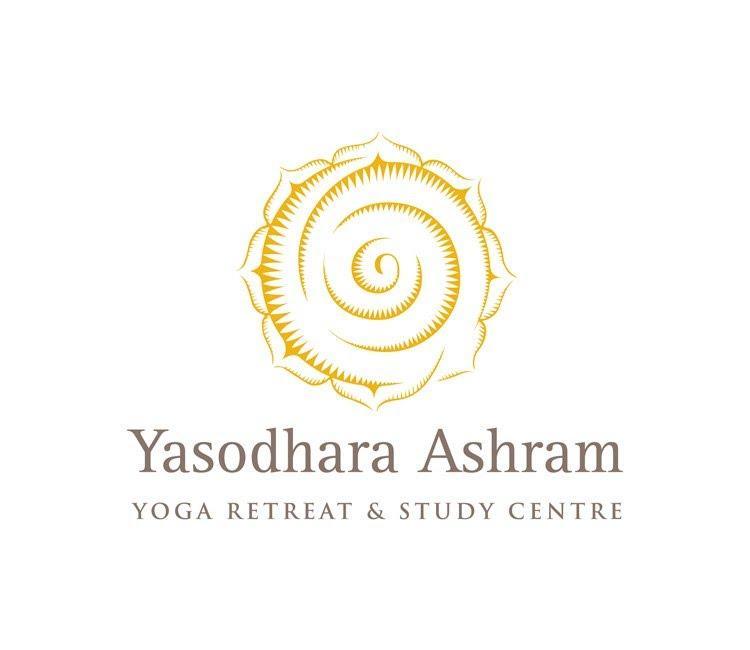 ONE MONTH (OM) KARMA YOGA PROGRAM – INTRODUCTORY INFORMATIONThe intent of this question-answer information sheet is to provide prospective participants interested in Yasodhara Ashram’s One-Month (OM) Karma Yoga Program a clear idea of what Ashram life is like.  Please read it thoroughly before completing your application, which is found below. Applicants need to include at least two work/character reference letters with their application. We ask all accepted applicants to start with a one-month commitment. During this one-month timeframe, you can apply to extend your stay to further enrich your experience.  The OM Program can be a steppingstone to longer-term residency ranging from three months to two years or longer. See more information in the Extended Stays section below. What is Yasodhara Ashram? The Ashram is a spiritual community that continues to celebrate founder Swami Sivananda Radha’s yogic teachings, which she has adapted from the East for the Western practitioner. Yasodhara Ashram was established in Kootenay Bay in 1963. We are a registered charity and a thriving retreat and study centre with a diverse offering of yogic practices.  Hatha Yoga, the physical practice that most people associate with the word "yoga", constitutes a small part of what we do here. Our practices, as well as courses and workshops that are offered throughout the year, are described in greater detail on the Ashram's website. What is "Karma Yoga"? The main spiritual practice here at the Ashram is Karma Yoga, the practice of selfless service. This means the work we do not only contributes to the functioning of the Ashram (from cleaning rooms to preparing meals and everything in between), but is also used as a tool to help us understand ourselves and grow into who we want to be. Participants in the One-Month Introduction participate in approximately 8* hours/day of Karma Yoga, as well as the gentle morning Hatha Yoga classes, evening satsang (chanting and prayers) in the Temple and weekly classes and workshops. 
* If you are 60 or older, there is an option to work 6 hours/day.What is the One-Month Karma Yoga Program? The One-Month Program provides an opportunity for personal exploration and growth in a safe, supportive and well-established spiritual community. Participants will be introduced to the different forms of yoga (for example hatha, karma, kundalini, bhakti and mantra), and learn how these can be practically applied in everyday life situations, both within and outside of the Ashram. As a karma yogi you will become an important part of the community. Hatha Yoga, evening Satsang and weekly classes will help to strengthen your understanding of the Ashram teachings. Occasionally there will be a half-day workshop to enhance your understanding of the yogic tools used at the Ashram. An important aspect of this program is learning to work within a spiritual community based on the teachings of Swami Radha. Participating in all aspects of the Ashram also helps us support the atmosphere that has been built up over many years of spiritual practices. Daily Schedule:Each day includes a schedule from 6:50 am to approximately 8:15 pm, including some free time. During that period, you will be offering Karma Yoga for a range of approximately 6-8 hours. This includes work in areas of the Ashram such as Hospitality, Kitchen or Grounds, as well as occasional breakfast-making and evening dishes.An outline of the typical daily schedule looks like this:Please note that all meals are eaten in silence to support personal reflection. Specific to this community:Drugs and alcoholDrugs and alcohol are not permitted in this program. Neither drugs nor alcohol are necessary for spiritual growth. Upon your arrival you will be asked to sign an agreement that you will not use or possess any of these substances while you are here. Anyone found possessing or using these will be asked to leave the Ashram within 24 hours. There is a designated smoking area in the parking lot at the southern end of the Ashram for people who smoke tobacco.Relationships and dress codeAt the Ashram, we invite you to enter a community of inner-directed energy, which includes the practices of celibacy and speech awareness. While here, you have the opportunity to look inward and develop a solid foundation for yourself. Because our focus is on character building, self-reliance and emotional independence, we do not encourage romantic or exclusive relationships. We ask you to support this self-reflective atmosphere by wearing modest clothing that will be comfortable for you to work in. We also ask that you wear clean clothes to classes and in the Temple. We understand that dress can be a sensitive area, relating to self-image and the cultural history of gender inequality, and that "modesty" is understood differently in different social contexts. If you are unsure about dress at the Ashram, please ask us and we will be happy to discuss it. Yasodhara Ashram is an ‘On-site Retreat’ communityParticipants in the One-Month Karma Yoga Program are asked to remain on the Ashram’s property for the duration of their time in the program.  Being on retreat in this way allows for the integrity of the experience to be maintained. If it becomes necessary to leave at any time due to unforeseen or extenuating circumstances, the applicant is asked to notify the office in writing. Extending Your Stay – Pathways to Living & Serving in the Ashram CommunityDuring your initial month, we welcome you to consider whether you would benefit from an extended experience through our Pathways Program. Provided both parties agree it is a good fit, it is possible to become a Karma Yoga resident by extending in steps which might start with 3 months and could continue for 6 months, 1 year or 2+ years depending on your interests. This gives you the opportunity to expand your skills as you live and work alongside us as part of our community. You might become a team leader, eventually even become a teacher, and continue to gain experience that is transferable to work outside the Ashram. We will be happy to discuss possibilities with you.YASODHARA ASHRAM ONE-MONTH KARMA YOGA PROGRAM APPLICATION APPLICANT INFORMATIONName________________________________Gender ____________________Birth Date ___/___/___Age______ Today’s Date ____________________________ (m) (d) (y) Phone  (____)___________________ E-Mail Address _______________________________________ Permanent Home Address ______________________________ City________________________ Province/State________ Post/Zip ____________________ Country _______________________ PERSON TO CALL IN EMERGENCY Name__________________________________________________ Address ______________________________________ City __________________________________ ____________________ Province/State_______ Post/Zip _______________ Country _______________________ Phone (____)_____________________ E-Mail Address _____________________________________________ Upcoming program dates in 2020 are:  (please bold or circle your preferred program)FOODFood Category (Bold or circle ONE choice)Most of our meals are vegetarian. We occasionally offer chicken or fish. Please indicate your food preference: Occasional Chicken or Fish	Occasional Fish		Vegetarian	VeganFood Intolerances (Bold or circle ALL that apply)A food intolerance impacts digestion and does not involve the immune system. It is not life-threatening.Wheat     Dairy     Gluten     Soy     Nightshades     Dry Beans     Corn   Other: __________________________YOUR STAYIs this your first visit to the Ashram?Yes 		No
If you have been part of our Karma Yoga or Young Adult Program in the past, please provide the dates. ______________________________________________________________________________________________
How did you hear about us? (Bold or circle ALL that apply)Email from the Ashram		Ferry Video	Leaflet or brochure	Media (radio, tv, newspaper, etc)	   Newspaper Advertisement	Online Calendar		Road Sign	Social Media	Visitor Info CentreYasodhara.org Website		Word of Mouth: ________________      Other: ___________________________How are you travelling? ______________________________________________________________________________________________________________________________________________________________________________________________Do you need a ferry pickup?Yes 		NoWhen are you arriving at the Ashram?____________________________ (m) (d) (y)When are you departing from the Ashram?____________________________ (m) (d) (y)Comments or Special Instructions? ______________________________________________________________________________________________________________________________________________________________________________________________HEALTH INFORMATIONEmergency Medical Services: The Ashram is at least one and a half hours from the nearest hospital and three hours from larger hospitals with specialized services. Because of the Ashram’s isolated rural setting, ambulance services are not always immediately available; at best an ambulance takes half an hour or longer to arrive on the Ashram site. Although the Ashram has basic first aid and a medical clinic is nearby, the clinic is only open three days per week and is without emergency service; accordingly the Ashram’s ability to respond to medical situations is limited.Given our remote location, health services can be quite costly for individuals who do not have adequate health insurance coverage. For example, one trip to the hospital in an ambulance costs about $400.00, just for the trip alone! Allergies (Bold or circle ONE choice)An allergic reaction can affect the skin, gastrointestinal, respiratory, immune or cardiovascular system. I don't have significant allergies		I'm moderately allergic		I'm severely allergic (life-threatening)Please list each allergy and degree of severity: ______________________________________________________________________________________________________________________________________________________________________________________________Physical Constraints (Bold or circle ALL that apply)Do you have any physical constraints that could affect your participation in daily activities?None		Back problems		Knee problems		I have trouble with stairsOther: ___________________________Medical Concerns (Bold or circle ALL that apply)None 		Coronary		Diabetes		AsthmaOther: ___________________________Are you currently taking any medications? (Bold or circle ONE choice)Yes 		NoIf yes, please list your current medications:______________________________________________________________________________________________________________________________________________________________________________________________Have you had any critical illnesses or life-threatening medical incidents? Yes 		NoIf yes, please describe:______________________________________________________________________________________________________________________________________________________________________________________________Do you have any communicable health conditions that may require extra precautions be taken to protect others with whom you may be living (e.g., athlete’s foot)? Yes 		NoIf yes, please describe the condition and precautions you take.Do you have any emotional or mental conditions that may affect you during your stay?Yes 		NoIf yes, please describe:______________________________________________________________________________________________________________________________________________________________________________________________Are you currently under the care of a therapist, counselor or physician? Yes 		NoIf yes, please describe:______________________________________________________________________________________________________________________________________________________________________________________________Do you smoke? Yes 		NoAre you currently or have you in the past struggled with substance abuse, dependency or addiction?   Yes 		NoIf yes, please provide details including any treatment or recovery program: ______________________________________________________________________________________________________________________________________________________________________________________________What additional support would you need from us to enable you to be here given what you have stated above? ______________________________________________________________________________________________________________________________________________________________________________________________HEALTH COVERAGEIf you are from outside Canada, (then) you will need to send us a copy of your health insurance policy that is valid for your time in Canada. If from Canada, you will need to have a valid health care card. Otherwise, you will need to purchase emergency travel insurance for your time here. Your acceptance into the program is dependent on this document.  What is the status of your health insurance coverage? Briefly describe the name of your plan, and what coverage it provides.______________________________________________________________________________________________________________________________________________________________________________________________Do you have funds available to you to cover possible medical related costs that may be incurred while you are here at the Ashram?  Yes 		NoIf yes, please describe how you would be able to access these funds in the case of an emergency.______________________________________________________________________________________________________________________________________________________________________________________________FINANCIAL CONSIDERATIONS
This program is funded by donations given in a spirit of generosity and is offered to you, the program applicant, at no cost.  The value of the room, board and services you receive for one month at the Ashram is $1400 plus tuition ($1000). Delicious organic meals, shared accommodation, your weekly classes and half-day workshops are included.We welcome any contribution you can offer towards mitigating these costs and thereby supporting the program.  Please indicate your possible contribution:I would like to make a contribution of (any amount up to $2400) towards the cost of my participation in the OM Program. $__________Also note that participants generally require about $50-100 each month to cover fees such as internet, telephone, laundry and other sundries.  Sufficient funds must also be available to pay for your departure plans. Do you have these funds available? Yes____   No ____We are fortunate that donations help us to maintain this program. Please consider encouraging others to donate (tax receipted) to the Ashram’s Learning & Outreach Fund which in part funds the One Month Karma Yoga Program!AGREEMENT When you register at Yasodhara Ashram you will be asked to sign an agreement taking full responsibility for yourself physically and emotionally. Drugs and alcohol are not permitted. We are a celibate ashram and the focus is on inner spiritual development.   Are you willing to sign such an agreement? Yes____   No ____ESSAY QUESTIONSPlease answer the following questions in-depth, essay style. What is your work experience? What are your skills and interests? What is your education? Why do you want to come Yasodhara Ashram? What are you looking for in life?What do you want to focus on or learn about yourself at the Ashram? What are your expectations of yourself and the Ashram Community? Please give a brief description of your previous experience with yoga.6:50 – 7:50 Hatha Yoga class8 - 8:30 Breakfast 8:30 -12:30Karma Yoga (work as spiritual practice)12:30 -1 Lunch 1:30 - 3:30 Karma Yoga (variable hours)3:30 - 4 Reflection Break 4 – 6Karma Yoga (and/or personal time; variable hours)6 - 6:30 Dinner 7:30-8:15Satsang  Satsang is a Sanskrit word meaning “in the company of the wise”. The community gathers for devotional singing and talks about experiences on the spiritual path. Jan 7 - Feb 3Apr 28 - May 25Aug 18 - Sep 14Feb 4 - Mar 2May 26 - Jun 22Sep 15 - Oct 12Mar 3 - Mar 30Jun 23 - Jul 20Oct 13 - Nov 9Mar 31 - Apr 27Jul 21 - Aug 17Nov 10 -  Dec 7APPLICATION REVIEWPlease be sure to include:Fully completed copy of this application form;Responses to the in-depth essay questions;At least two work/character reference letters are also required in your proposal to participate in the One-Month Karma Yoga Program.Your application can be submitted by mail or email. In order to fully process applications, they must be received no later than 2 weeks prior to intake date.  Feel free to contact us by phone or email with any questions, or for more information. If you need to make any date changes after you have applied, we need to hear from you at least one week ahead.Yasodhara AshramPO Box 9 • Kootenay Bay BC • V0B 1X0 • Canadaregistrations@yasodhara.org       yasodhara.org 250.227.9224 or 1.800.661.8711